Agency overviewOur vision is to create thriving environments, communities and economies for the people of New South Wales. We focus on some of the biggest issues facing our state. We deliver sustainable water resource and environment management, secure our energy supply, oversee our planning system, maximise community benefit from government land and property, and create the conditions for a prosperous state. We strive to be a high-performing, world-class public service organisation that celebrates and reflects the full diversity of the community we serve and seeks to embed Aboriginal cultural awareness and knowledge throughout the department.The Environment & Heritage (E&H) Group within DPE brings together a range of functions including national park management, biodiversity and conservation, climate change, sustainability, resilience and adaptation, renewable energy and energy security, and circular economy policy. The work of the Group is supported by centres of excellence in policy; science; economics; data analytics and insights.  National Parks & Wildlife Service overviewNational Parks & Wildlife Service (NPWS) is one of the world’s oldest and most respected national parks agencies.  We manage more than 890 national parks and reserves, covering over 7.5 million hectares or 9.5% of the landmass of NSW ranging from rainforests and towering eucalypt forests to rich woodlands, spectacular deserts and precious alpine systems. We deliver effective conservation for our biodiversity and cultural heritage and provide world class visitor experiences for the whole community to enjoy. We carry out fire management, threatened species conservation, land and infrastructure management, sustainable tourism and visitation, and research and education programs. We work together with Aboriginal communities to manage and protect our parks on behalf of the people of NSW. Primary purpose of the roleUndertakes diverse project research, analysis, reporting, implementation and related administrative tasks to support the development and delivery of projects, in line with established project plans and objectives.Key accountabilitiesProvide project and operational support, including monitoring and reporting on project plans, milestones and deliverables, to ensure time, cost and quality indicators are in line with approved project plans.Update and collate documentation and records regarding relevant issues, policies and practices to ensure the delivery of projects complies with agreed project management methodology.Undertake basic research and analysis of issues in assigned project areas and contribute to the preparation of project briefs to support informed decision making and evidence based project planningAssist, either individually or as part of a team, in undertaking or coordinating the development, planning and delivery of defined projects.Communicate with relevant stakeholders to provide updates regarding project status and implementation issues.Provide a range of secretariat and administrative services, including coordinating committee meetings and preparing papers, to support project management delivery.Key challengesDelivering multiple project support activities in line with agreed standards and objectives, given tight deadlines and competing demands and priorities.Maintaining a sound understanding of contemporary approaches and best practice relating to project management.Key relationshipsRole dimensionsDecision makingThis position operates in structured operating environment that is subject to established policies procedures and practices underpinned by statutory requirements. The position has some capacity to adapt operating practices and techniques to achieve work assignments.Reporting lineManagerDirect reportsNilBudget/ExpenditureNAEssential requirementsExperience in the provision of administrative and support servicesExperience in development and delivery of programs and projectsUnderstanding of contemporary project management principles and practices.Capabilities for the roleThe NSW public sector capability framework describes the capabilities (knowledge, skills and abilities) needed to perform a role. There are four main groups of capabilities: personal attributes, relationships, results and business enablers, with a fifth people management group of capabilities for roles with managerial responsibilities. These groups, combined with capabilities drawn from occupation-specific capability sets where relevant, work together to provide an understanding of the capabilities needed for the role.The capabilities are separated into focus capabilities and complementary capabilities. Focus capabilitiesFocus capabilities are the capabilities considered the most important for effective performance of the role. These capabilities will be assessed at recruitment. The focus capabilities for this role are shown below with a brief explanation of what each capability covers and the indicators describing the types of behaviours expected at each level.Complementary capabilitiesComplementary capabilities are also identified from the Capability Framework and relevant occupation-specific capability sets. They are important to identifying performance required for the role and development opportunities. Note: capabilities listed as ‘not essential’ for this role are not relevant for recruitment purposes however may be relevant for future career development.Role Description Assistant Project Officer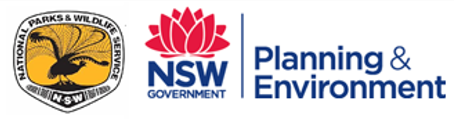 ClusterPlanning and EnvironmentAgencyDepartment of Planning and EnvironmentDivision/Branch/UnitEnvironment and Heritage / National Parks & Wildlife ServiceRole numberGenericClassification/Grade/BandClerk Grade 5/6ANZSCO Code511112PCAT Code1227292Date of ApprovalSeptember 2017 (updated December 2022)Agency Websitewww.nationalparks.nsw.gov.au & www.dpie.nsw.gov.au WhoWhyInternalInternalManagerReceive guidance and support, provide advice and exchange informationProject TeamWork collaboratively, contribute to achieving team objectives and exchange informationBranch/DivisionDevelop and maintain cooperative and productive working relationships; exchange informationExternalExternalStakeholdersDevelop and maintain effective relationships; respond to inquiries and exchange informationCapability group/setsCapability nameBehavioural indicatorsLevel 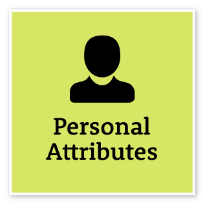 Act with IntegrityBe ethical and professional, and uphold and promote the public sector valuesAct with IntegrityBe ethical and professional, and uphold and promote the public sector valuesRepresent the organisation in an honest, ethical and professional waySupport a culture of integrity and professionalismUnderstand and help others to recognise their obligations to comply with legislation, policies, guidelines and codes of conductRecognise and report misconduct and illegal and inappropriate behaviourReport and manage apparent conflicts of interest and encourage others to do soIntermediate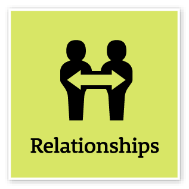 Communicate EffectivelyCommunicate clearly, actively listen to others, and respond with understanding and respectCommunicate EffectivelyCommunicate clearly, actively listen to others, and respond with understanding and respectFocus on key points and speak in plain EnglishClearly explain and present ideas and argumentsListen to others to gain an understanding and ask appropriate, respectful questionsPromote the use of inclusive language and assist others to adjust where necessaryMonitor own and others’ non-verbal cues and adapt where necessaryWrite and prepare material that is well structured and easy to followCommunicate routine technical information clearlyIntermediateWork CollaborativelyCollaborate with others and value their contributionWork CollaborativelyCollaborate with others and value their contributionBuild a supportive and cooperative team environmentShare information and learning across teamsAcknowledge outcomes that were achieved by effective collaborationEngage other teams and units to share information and jointly solve issues and problemsSupport others in challenging situationsUse collaboration tools, including digital technologies, to work with othersIntermediate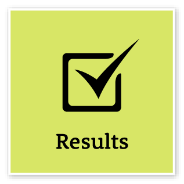 Deliver ResultsAchieve results through the efficient use of resources and a commitment to quality outcomesDeliver ResultsAchieve results through the efficient use of resources and a commitment to quality outcomesSeek and apply specialist advice when requiredComplete work tasks within set budgets, timeframes and standardsTake the initiative to progress and deliver own work and that of the team or unitContribute to allocating responsibilities and resources to ensure the team or unit achieves goalsIdentify any barriers to achieving results and resolve these where possibleProactively change or adjust plans when neededIntermediateThink and Solve ProblemsThink, analyse and consider the broader context to develop practical solutionsThink and Solve ProblemsThink, analyse and consider the broader context to develop practical solutionsIdentify the facts and type of data needed to understand a problem or explore an opportunityResearch and analyse information to make recommendations based on relevant evidenceIdentify issues that may hinder the completion of tasks and find appropriate solutionsBe willing to seek input from others and share own ideas to achieve best outcomesGenerate ideas and identify ways to improve systems and processes to meet user needsIntermediate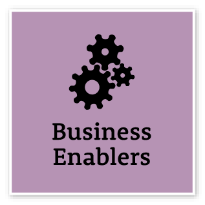 TechnologyUnderstand and use available technologies to maximise efficiencies and effectivenessTechnologyUnderstand and use available technologies to maximise efficiencies and effectivenessIdentify opportunities to use a broad range of technologies to collaborateMonitor compliance with cyber security and the use of technology policiesIdentify ways to maximise the value of available technology to achieve business strategies and outcomesMonitor compliance with the organisation’s records, information and knowledge management requirementsAdeptProject ManagementUnderstand and apply effective planning, coordination and control methodsProject ManagementUnderstand and apply effective planning, coordination and control methodsUnderstand all components of the project management process, including the need to consider change management to realise business benefitsPrepare clear project proposals and accurate estimates of required costs and resourcesEstablish performance outcomes and measures for key project goals, and define monitoring, reporting and communication requirementsIdentify and evaluate risks associated with the project and develop mitigation strategiesIdentify and consult stakeholders to inform the project strategyCommunicate the project’s objectives and its expected benefitsMonitor the completion of project milestones against goals and take necessary actionEvaluate progress and identify improvements to inform future projectsAdeptCapability group/setsCapability nameDescriptionLevel 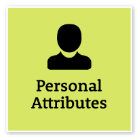 Display Resilience and CourageDisplay Resilience and CourageBe open and honest, prepared to express your views, and willing to accept and commit to changeFoundationalManage SelfManage SelfShow drive and motivation, an ability to self-reflect and a commitment to learningIntermediateValue Diversity and InclusionValue Diversity and InclusionDemonstrate inclusive behaviour and show respect for diverse backgrounds, experiences and perspectivesFoundational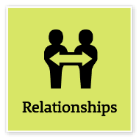 Commit to Customer ServiceCommit to Customer ServiceProvide customer-focused services in line with public sector and organisational objectivesIntermediateInfluence and NegotiateInfluence and NegotiateGain consensus and commitment from others, and resolve issues and conflictsFoundational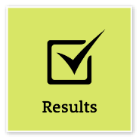 Plan and PrioritisePlan and PrioritisePlan to achieve priority outcomes and respond flexibly to changing circumstancesFoundationalDemonstrate AccountabilityDemonstrate AccountabilityBe proactive and responsible for own actions, and adhere to legislation, policy and guidelinesFoundational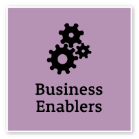 FinanceFinanceUnderstand and apply financial processes to achieve value for money and minimise financial riskFoundationalProcurement and Contract ManagementProcurement and Contract ManagementUnderstand and apply procurement processes to ensure effective purchasing and contract performanceFoundational